【お申し込み方法など】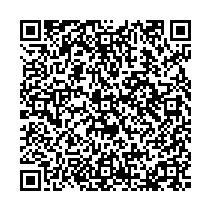 　・申込フォーム（右のQRコード） 又は 本用紙によりお申し込みください。　・申込フォームからお申し込む場合は、申込フォームの案内に従い、ご入力等　　をお願します。　・ご記入いただいたメールアドレスあて視聴URLを送付します。【ご記入の留意事項】　・「電話番号」や「メールアドレス」などは、視聴URLの送付などの諸連絡に使用しますので、お間違いのないようにご記入ください。　・同一のお勤め先内など複数人で視聴する場合は、お手数ですが、みなさまのお名前をご記入ください。　・本用紙１枚で３名までお申し込むことができます。４名以上でお申し込む場合は、本用紙を複数枚ご用意ください。【申込受付期間】令和６年３月２９日（金）１２時までご記入頂いた内容は、本セミナーの実施に関する事務以外には使用いたしません。　　　　　　　　　　　　　　※太枠線内のみご記入ください。◆視聴申込書送付先・お問い合わせ先（セミナー事務局）◆　　＜住所＞〒030-8570　青森市長島一丁目１－１　青森県 県土整備部 建築住宅課 住宅企画グループ　　＜電話＞017-734-9695(平日9:00～12:00/13:00～17:00)　　＜ＦＡＸ＞017-734-8197　　＜メール＞sumai-support-aomori@pref.aomori.lg.jp住まいと健康セミナー「医師が勧める健康な暮らし方～健やか住宅のすすめ～」弘前会場　限定アーカイブ配信弘前会場　限定アーカイブ配信　視聴申込書お申込者１お名前お申込者１お勤め先・学校名等お申込者１電話番号お申込者１メールアドレスお申込者２お名前お申込者２お勤め先・学校名等お申込者２電話番号お申込者２メールアドレスお申込者３お名前お申込者３お勤め先・学校名等お申込者３電話番号お申込者３メールアドレス